2014台南市【兒保、兒寶】-為愛而跑            兒少保護大型宣導活動 活動簡章活動緣起：    家扶基金會整理102年所披露的兒少受虐新聞中，身體虐待比例最高(36%)，其次為性侵害(34%)，再則為疏忽照顧(26%)。這些新聞事件中共57名兒童因遭受肢體虐待、疏忽照顧而喪失寶貴生命。其中因疏忽照顧而導致死亡的27名兒童，死亡比率高達56%。猶記得新聞接連報導有關彰化沈姓5歲幼童和新竹四歲夏姓幼童翻爬窗戶後不幸墜樓過世的消息，這樣的事件讓我們相當難過，因為疏忽照顧雖非兒虐比例最高的受虐類型，但造成兒童死亡的比率卻是最高的，因此，加強宣導注意兒童人身安全與親子互動的重要性，就是我們的首要工作。    家扶基金會南台南家扶中心自民國76年投入保護受虐兒工作至今，深知預防兒虐事件刻不容緩，因此為持續倡議及執行兒童保護工作，並喚起社會大眾對兒童保護之關懷，家扶自102年提出「4 月 28 日兒童保護日」(取其諧音-428~是兒保)，呼籲全民在這一天站出來為孩子發聲!守護受虐兒。    今年4月26日本中心為呼籲民眾重視428兒保日，提早規劃辦理大型戶外路跑活動及兒保體驗園遊會，期盼民眾能攜家帶眷共同體會親子互動的重要性，同時也可多認識與運用周邊資源，盡速協助通報您身邊可能發生的兒虐事件。主辦單位：家扶基金會台灣兒童暨家庭扶助基金會協辦單位：臺南市政府社會局、臺南市政府家庭暴力暨性侵害防治中心          臺南市政府交通局、臺南市政府工務局、臺南市教育局、          臺南市政府警察局、臺南市政府消防局、臺南市政府環保局、          臺南市政府體育處、臺南市政府稅務局(陸續新增…)贊助單位：待定(陸續新增)承辦單位：家扶基金會南台南家扶中心活動日期：2014年4月26日(星期六)7:00~12:00活動會場：安億停車場(原住民札哈木公園旁)大會報到：以郵寄方式寄發報到物品至原報名單位(預定於賽前10日內寄發，大會並將設諮詢服務窗口以處理郵件相關問題)開幕儀式與起跑時間：7:40am於安億停車場舉行開幕儀式之後，8:00am起跑。 (路跑說明、熱身操)。參加資格：凡熱愛健康路跑活動，社區民眾或親子，均歡迎一起報名參加，尤其鼓勵親子檔、夫妻檔一同報名，未成年建議需家長陪同。報名辦法與繳費方式：    本活動報名時間:103年2月25日~3月26日(星期一至六)09:00~17:00，    報名辦法有以下兩種方式：親自報名：親臨本中心填寫報名表並繳交報名費用，完成報名手續後恕不受理取消報名及退款。(地址:台南市西賢一街139號)網路報名：報名者可至本中心網站填寫線上報名表，繳費方式如下:線上刷卡:線上填妥報名表後，再點選本中心網頁進行線上刷卡。郵局劃撥:線上填妥報名表後，請至郵局劃撥，並於空白處註明【2014路跑活動】。（請詳閱劃撥單說明） 南台南家扶中心網址http://www.ccf.org.tw/58 劃撥帳號00353368   請註明報名【2014路跑活動】地址:台南市西賢一街139號        傳真:2800495     注意事項：報名登錄後需於3日內繳款始完成報名手續，完成報名手續後恕不受理取消報名及退款。完成報名手續後的一個工作天，可於報名網頁查詢是否報名成功。若報名人數為單位超過25人以上集體報名者，可連絡本中心兒童保護組，我們會請專人協助辦理，並提供一頂單位名稱休息區。參與者會在活動前一周領到比賽物品，請務必詳細核對服裝尺寸及號碼布等資料。如有錯誤請速與本單位聯繫(電話06-2506782兒童保護組)；號碼布亦請妥善保管，若有遺失恕不補發。本活動為休閒性質，路跑報名限額1,500人，額滿為止。本活動預定於2014/02/25(星期二)9:00am開始受理報名，報名截止日期為2014/03/26(星期三)5:00pm。截止日期前若已達限額，亦不再受理。若對報名有任何問題，可來電2502085洽兒童保護組。報名費用及領取物品：報名費用：1.6歲以下(含6歲):免費。(民國97年以後出生者)2.7-12歲(含12歲):每人113元。(民國91年至96年出生者)(113為全國保護專線)3.13歲以上:每人428元。(民國90年出生及以前出生者)(428為兒童保護日)參加者或團體報到者之紀念T與號碼布均由大會統一以郵寄或直接運送方式送達。郵寄費用請參照報名表。提供路跑者物品：(前兩項以寄送方式)備註: 1. 若帶6歲以下兒童一同參與，仍需報名，僅提供號碼布，不提供紀念T恤。 2. 完成証書均需於大會時限內完成始得領取；未能於時限內完成之選手，仍    可憑號碼布至會場指定攤位領取點心及飲料。 3. 若參加者欲取得抽繩背包、水壺袋、紙膠帶與相關紀念獎項，可參與兒保     體驗園遊會之闖關攤位，完成指定關卡數量後亦可獲得。(送完為止) 4.紀念T尺寸參考表: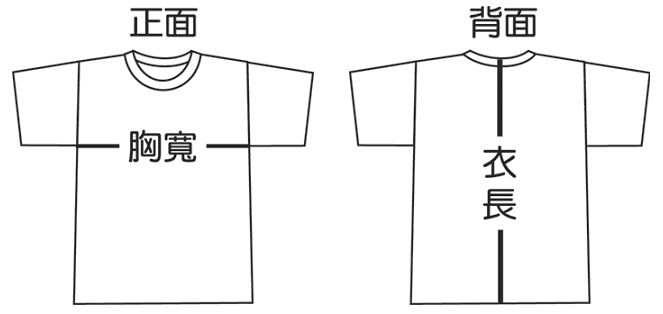 **由於每家廠商尺寸略有差異，建議拿一件目前穿著的衣服，用尺量出長寬，  再行對照上表。十三、跑道路線【4.28Km】：        沿途路線：平豐路->安億路->光洲路->折返點->光洲路->安億路->平豐路        沿途景點：札哈木公園->港濱歷史公園->林默娘公園->德陽艦->億載金城        備註：本中心保有修改路跑路線之權利十四、參加者注意事項選手行李保管服務保管時間:4月26日上午7:00至12:00選手可於開跑前將個人行李打包後交由大會衣保區保管。工作人員會於行李上貼上編碼貼紙，並給予選手對應貼紙乙張，選手於賽後憑對應貼紙領回。行李未貼大會貼紙者恕不受理。貴重物品並請自行保管，遺失恕不負責。(二)全程賽道共設置一處補給站，基本補給品內容包括水、運動飲料…等。(三)賽道沿途設置醫護站，以備臨時狀況使用。(四)終點設置氣球拱門，會場並設官方紀念攝影台，現場有專業攝影師為選手拍攝完跑英姿，活動結束後上傳網路分享並免費提供自由下載。(五)完成選手依大會規劃動線依序領取完賽証書、點心、飲料，有寄物者再至衣保區領回個人行李。(六)本活動全部成果將於官方網站公告或分享。十五、贈送獎項報名早鳥獎：本活動開放報名後，前200位完成報名之選手，均可在大會現場服務台憑號碼布領取紀念品乙份。特殊裝扮獎：凡是以特殊裝扮參與路跑且與家扶娃娃合照者，可得乙份吸水杯墊，限量200名，送完為止。十六、參賽聲明(請務必詳閱)本人已詳細閱讀過本活動之競賽規程且同意遵守大會於競賽規程中所約定之事項，保證本人身心健康，亦了解路跑活動所需承受之風險，志願參加比賽方開始報名，競賽中若發生任何意外事件，本人及家屬願意承擔比賽期間所發生之個人意外風險責任，亦同意放棄對於非主辦方所造成的傷害、死亡或其他任何形式的損失提出任何形式的賠償索求，一切責任與主辦單位無關；亦明白此項比賽的錄影、相片將會在各地播放或展出及登出於本會網站上。本人亦同意主辦單位寄送相關路跑活動訊息或使用此活動相片於宣傳活動上。且保證提供有效的身份證和資料用於核實本人身份，對以上論述予以確認並願意承擔相應的法律責任。一經報名後將不得以任何理由質疑本活動內容所列之事項。選手如曾經有不明原因的胸部不適（胸痛、胸悶），不明原因的呼吸困難，家族心臟病、糖尿病史等皆屬心肌梗塞高危險群，建議選手慎重考慮自身安全勿勉強參賽或事先請醫師評估參賽風險及先接受心電圖檢測並自行加保個人人身意外保險。十七、注意事項(請詳閱)(一)本活動簡章、選手名單及其他參賽注意事項均於大會官方網站公告週知，大會手冊(若有印製)將另寄發各選手。(二)本活動將為參加選手(及大會志工)投保公共意外險，惟特別提醒請選手視身體狀況量力而為，並請於賽前充足睡眠及適當補充能量，大會在現場設有必要之緊急醫療救護。對於本身疾患引起之病症不在承保範圍內，公共意外險只承保因意外所受之傷害做理賠。大會為本次活動針對所有參賽者及志工投保每人新台幣200萬元之公共意外險(細節依投保公司之保險契約為準)。       註-公共意外險承保範圍：1、被保險人因在保險期間內發生下列意外事故所致第三人體傷、死亡或第三人財物損害，依法應負賠償責任，而受賠償請求時，本活動公司對被保險人負賠償之責： (1)被保險人或其受僱人；因跑步在本次比賽保險單載明之競賽路線上發生之意外事故。(2)被保險人在競賽路線之建築物、通道、機器或其他工作物所發生之意外事故。2、特別不保事項：(1)個人疾病導致運動傷害。(2)因個人體質或因自身心血管所致之症狀，例如休克、心臟症、熱衰竭、中暑、高山症、癲癇、脫水等。(三)會場週遭規劃若干停車場，參賽選手車輛應依大會志工指揮進場停放，請勿隨意停靠路邊紅線區，以免被拖吊。另大會會場廁所因間數有限，請各位選手儘量在抵達會場前另覓他處解決如廁問題，以避免大排長龍延誤開跑前準備作業。(四)賽事沿線重要路口均設置交通錐、標示牌、警力及大會志工等，並將依現地流量狀況機動實施交通管制，請所有參賽跑者務必在指定安全區間內行進，穿越安平鬧區時並請減速避免與行人遊客發生碰撞，請選手更需隨時提高警覺遵照大會志工引導方向小心前進，以策安全。(五)本賽事雖不強調競賽性質，惟所有選手仍需遵守競賽規則，正確配戴號碼布下場比賽(不得擅自拆卸或更換，否則後果自負)並依大會指定區間集結等待開跑；另未配戴號碼布下場者，大會志工亦有權將其驅離賽道。(六)各組賽道途中必須經過檢核折返點1處，亦即除起終點外，選手必須確實於折返點領取毛巾一條以茲證明，若無證明者，大會有權不發給完成証書。另為考慮選手安全及活動時間，大會將於開跑後90分鐘設置關門時間，凡未於規定時間內通過返回者，大會將強制要求終止比賽，選手不得異議。(七)活動當天若下雨，請選手自備輕便雨衣，並請特別注意路上安全，惟若遇颱風豪雨或其他不可抗力因素，為顧及選手安全，大會有權決定延期或取消。(八)本活動會場及跑道均位於市中心，請各位選手切勿將垃圾隨意丟棄(會場及補給站均設有足夠垃圾桶)，共同維護環境清潔及跑者之形象。(九)本活動簡章內容如有未盡事宜，將陸續於官方網站補充公告。組別紀念T號碼布毛巾抽繩背包水壺袋紙膠帶完成証書點心飲料為愛而跑ＯＯＯ現場參加兒少保護宣導園遊會，完成指定關卡即可免費獲得。(無須事先報名)。現場參加兒少保護宣導園遊會，完成指定關卡即可免費獲得。(無須事先報名)。現場參加兒少保護宣導園遊會，完成指定關卡即可免費獲得。(無須事先報名)。ＯＯＯ尺寸3XS2XSXSSMLXL2L3L胸 圍80859197102107112117122衣 長53565863.566697173.576肩 寬3435.537383941424345±1~3公分為正常現象±1~3公分為正常現象±1~3公分為正常現象±1~3公分為正常現象±1~3公分為正常現象±1~3公分為正常現象±1~3公分為正常現象±1~3公分為正常現象±1~3公分為正常現象±1~3公分為正常現象